Достоверность сведений, представленных в информационной карте, подтверждаю: _____________________                     (____________________________)        (подпись)                                                                      (фамилия, имя, отчество участника)«____» __________ 20____ г.      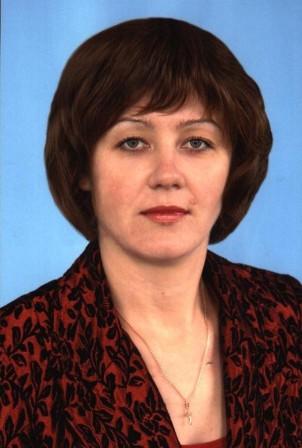 Информационная карта участника муниципального этапа VIII республиканского конкурса «Самый классный классный-2013» _Богданова______________________________________ (фамилия)_Алевтина_Григорьевна____________________________________________ (имя, отчество)(Батыревский ____район_________________________________ ) (наименование района,  города Чувашской Республики)1. Общие сведения1. Общие сведенияМуниципальное образованиеБатыревский районНаселенный пунктС.ТарханыДата рождения (день, месяц, год) 27.06.1974 г.Место рожденияС.Тойси Батыревского районаАдреса в Интернете (сайт, блог  и т. д.), где можно познакомиться с участником и публикуемыми им материалами Kuroku.ru                     olymp.hse.ruPedsovet.ru                   metaschool.ruOpenklass.ru2. Работа2. РаботаМесто работы (наименование образовательного учреждения в соответствии с уставом)МБОУ «Тарханская СОШ»Занимаемая должность, преподаваемые предметыУчитель, математикаКлассное руководство в настоящее время, в каком классе 7 классОбщий трудовой и педагогический стаж (полных лет на момент заполнения анкеты)17 летКвалификационная категориявысшаяПочетные звания и награды (наименования и даты получения)1.Грамота РОО Батыревского района. 2004 г.2.Грамота отдела образования администрации Батыревского района.2009 г.3.Почетная Грамота администрации Батыревского района.2012 г.3. Образование3. ОбразованиеНазвание и год окончания учреждения профессионального образованияЧГПУ им.И.Я.ЯковлеваСпециальность, квалификация по дипломуУчитель математики и информатикиДополнительное профессиональное образование за последние три года (наименования образовательных программ, модулей, стажировок и т. п., места и сроки их получения)1.Современные подходы и основные тенденции преподования математики. 2009г.2.Основы результативной деятельности учителей современных условиях.2009г.3.Организация работы с одаренными детьми.2012 г.Основные публикации (в т. ч. брошюры, книги)4. Общественная деятельность4. Общественная деятельностьУчастие в общественных организациях (наименование, направление деятельности и дата вступления)Профсоюзная организация, 1996Единая Россия, 2008Участие в деятельности управляющего (школьного) советаУчастие в разработке и реализации муниципальных, региональных, федеральных, международных программ и проектов (с указанием статуса участия)Экспериментальная площадка по индивидуализации образовательного процесса в старших классах «Мое образование»Проект «Самосовершенствование личности»  по Г.К.Селевко5. Досуг5. ДосугХоббиЧтение книг, разгадывание кроссвордов, занятие намастэ6. Контакты6. КонтактыМобильный телефон 89053454410Личная электронная почтаBogdanova.alev@yandex.uАдрес личного сайта в ИнтернетеBogdanovalevtin.ucos.ruАдрес школьного сайта в ИнтернетеTar-batyr@edu.cap.ru7. Профессиональные ценности7. Профессиональные ценностиПедагогическое кредо участникаУчитель я! Моя задача - Решить вопрос и дать ответ И детям посулить удачу, Познания раскрыть секрет.Вхожу я в класс, и сердце бьется; "Надеюсь, верю и люблю!"И эти три святые слова Душе ребенка отдаю. Учитель я!И званье это-Предназначение судьбы,Великий дар, сиянье света, Осуществление мечты!Почему нравится работать в школеСейчас мы все переживаем достаточно трудное время. Работа учителя становится все менее привлекательной. Это очень тяжелый труд. Почему же я работаю в школе? Я люблю входить в класс, полный ребят, смотреть на лица своих учеников, чувствовать как с каждым уроком мои ребята все увереннее и увереннее общаются с «царицей наук».    С годами, с опытом работы моя деятельность все больше наполняется другим содержанием, но по-прежнему приходить в класс на урок – это большая радость для меня.Профессиональные и личностные ценности, наиболее близкие участникуСамый лучший день - сегодняСамый лучший отдых – работаСамая лучшая работа – которую любишь  Самая нормальная потребность- общение Самое большое богатство- здоровьеСамый большой дар - любовьСамая большая ошибка- предаться унынию Самая большая радость- творчество8. Приложения8. ПриложенияПодборка цветных фотографий:  1. портрет 913 см;  2. жанровая (с учебного занятия, внеклассного мероприятия, педагогического совещания и т. п.);  3. дополнительные жанровые фотографии (не более 5)Представляется на компакт-диске в формате JPEG («*.jpg») с разрешением не менее 300 точек на дюйм без уменьшения исходного размераИнтересные сведения об участнике, не раскрытые предыдущими разделами (не более 500 слов)        Как я уже выше написала, люблю читать. Еще в раннем детстве взахлеб читала великие творения А.С.Пушкина. Конечно, сейчас на эти произведения воспринимаю совсем по-другому. Прочитанные где-то в 13 лет произведения Вальтера Скотта оставили неизгладимые впечатления и его автобиография конечно тоже очень богатая.         Без знания прошлого не поймешь настоящее, тем более будущее. Самое такое сильное увлечение – это наверное древние рукописи, первые рукописи, созданные монахами.        Люблю смотреть кинофильмы. Самый любимый- «Семнадцать мгновений весны». Вообще, чтобы ни говорили, советские фильмы ближе нашему воспитанию. Один из лучших советских фильмов о школе, о сложных взаимоотношениях учеников и педагогов, о том, как важно встретить в жизни настоящего Учителя – «Доживем до понедельника», в главной роли с Вячеславом Тихоновым, в какой-то степени помог мне в выборе профессии.         Чтобы отдохнуть от повседневной суеты, включаю классическую музыку, и тогда, забываю обо всем, полностью отдаваясь волшебству музыки.         Нравится  творчество и голос Лары Фабиан - франкоязычной певицы бельгийско-итальянского происхождения, известная сильным вокалом и хорошей техникой. Исполняет песни на французском, английском, итальянском, испанском, португальском и других языках. Даже песня Игоря Крутого «Любовь похожая на сон» в ее исполнении, звучит лучше , чем в исполнении Аллы Пугачевой.        Движение – это жизнь. Хорошо влияют на настроение утренние пробежки, занятие намастэ. Я считаю, что все время надо двигаться вперед: физически, чтобы сохранить молодость, здоровье; интеллектуально, чтобы идти в ногу со временем;, нравственно, чтобы оставаться человеком в любой ситуации.        Люблю вкусную еду, поэтому передача Юлии Высоцкой «Едим дома» - первая моя помощница. Конечно, готовлю и наши национальные блюда.Не публиковавшиеся ранее авторские статьи и разработки участника, которые он хотел бы опубликовать в средствах массовой информацииПредставляется на компакт-диске в формате DOC («*.doc») в количестве не более пяти